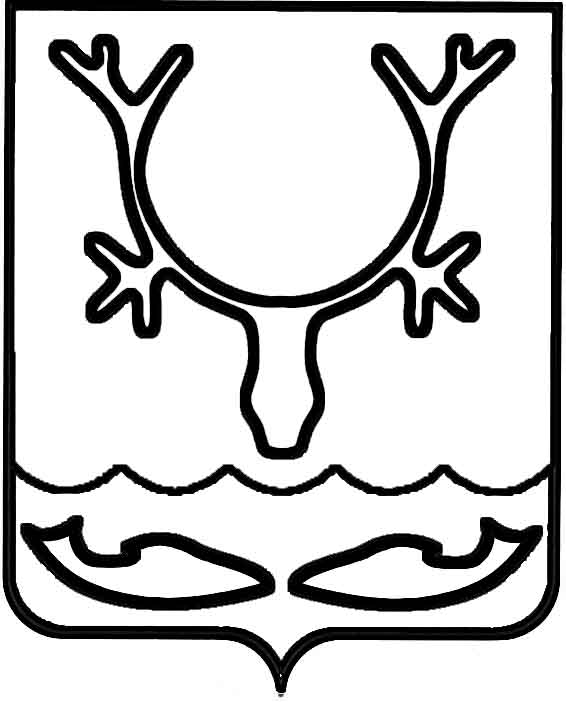 Администрация МО "Городской округ "Город Нарьян-Мар"ПОСТАНОВЛЕНИЕот “____” __________________ № ____________		г. Нарьян-МарВ связи с внесением изменений в структуру Администрации МО "Городской округ "Город Нарьян-Мар" (решение Совета городского округа "Город Нарьян-Мар" от 29.01.2015 № 57-р "О внесении изменений в структуру Администрации МО "Городской округ "Город Нарьян-Мар"), в соответствии с законом Ненецкого автономного округа от 23.06.2014 № 50-ОЗ "Об утверждении договора между органами государственной власти Архангельской области и Ненецкого автономного округа о взаимодействии при осуществлении полномочий органов государственной власти субъектов Российской Федерации" Администрация МО "Городской округ "Город Нарьян-Мар"П О С Т А Н О В Л Я Е Т:1.	Внести в постановление Администрации МО "Городской округ "Город Нарьян-Мар" от 01.04.2013 № 536 "О реализации мероприятий, направленных                на информирование населения о принимаемых мерах в сфере жилищно-коммунального хозяйства и по вопросам развития общественного контроля в этой сфере" следующие изменения:1.1.	Пункт 2 постановления изложить в новой редакции:"2. Определить ответственным за информационное наполнение официального сайта и официального бюллетеня о принимаемых Администрацией муниципального образования "Городской округ "Город Нарьян-Мар" мерах в сфере жилищно-коммунального хозяйства и по вопросам развития общественного контроля в этой сфере управление организационно-информационного обеспечения Администрации муниципального образования "Городской округ "Город Нарьян-Мар".".1.2.	В пункте 3 постановления слова "Государственного казенного учреждения Архангельской области "Отделение социальной защиты населения              по Ненецкому автономному округу" заменить словами "Государственное казенное учреждение Ненецкого автономного округа "Отделение социальной защиты населения".1.3.	Пункт 4 постановления изложить в новой редакции:"4.	Управлению организационно-информационного обеспечения Администрации муниципального образования "Городской округ "Город Нарьян-Мар" организовать взаимодействие со средствами массовой информации и некоммерческими организациями, работающими в жилищно-коммунальной сфере, по предоставлению в срок до 15 числа каждого месяца развернутых информационных релизов о принимаемых Администрацией муниципального образования "Городской округ "Город Нарьян-Мар" мерах в сфере жилищно-коммунального хозяйства и по вопросам развития общественного контроля в этой сфере.".1.4.	В пункте 9 слова "Кислякову Е.С." исключить.2.	Настоящее постановление вступает в силу с момента подписания и подлежит официальному опубликованию.2605.2015633О внесении изменений в постановление Администрации МО "Городской округ "Город Нарьян-Мар" от 01.04.2013 № 536          "О реализации мероприятий, направленных на информирование населения                                о принимаемых мерах в сфере жилищно-коммунального хозяйства и по вопросам развития общественного контроля в этой сфере"И.о. главы МО "Городской округ "Город Нарьян-Мар" А.Б.Бебенин